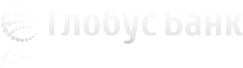 Приглашаемна постоянную работу в главный офис банкаоператоров в контакт-центр.Официальное оформление, обучение, оплачиваемый отпуск и больничный лист, гибкий график работы, офис – район м.Петровка, бизнес-центр Форум.НЕ ПРОДАЖИ.Функциональные обязанности:предоставление клиентской поддержки владельцам пластиковых карт;мониторинг транзакций платежных карт по результатам авторизационных историй;поддержка клиентских транзакций по платежным картам (баланс, блок / разблок, вкл / выкл CVV, выписка, обнуление счетчика PIN, изменение лимитов, корректировка счета, SMS - банкинг) и по тарифным пакетам;информационно-консультационная поддержка клиентов и потенциальных клиентов Банка.Контактный телефон: 050-386-14-81, Иван.E-mail: hr@globusbank.com.ua.